Об утверждении Положения о комиссии по координации работы по противодействию коррупции в Зеленодольском муниципальном районеВ целях совершенствования организации деятельности в области противодействия коррупции в Зеленодольском муниципальном районе и в соответствии с Указом Президента Республики Татарстан от 13 октября 
2015 года №УП-986 «О Комиссии по координации работы по противодействию коррупции в Республике Татарстан»,ПОСТАНОВЛЯЮ:1.	Утвердить в новой редакции Положение о комиссии по координации работы по противодействию коррупции в Зеленодольском муниципальном районе (Приложение).2.	Постановление Главы Зеленодольского муниципального района 
от 9 июня 2020 года № 01-52 «Об утверждении Положения о комиссии по координации работы по противодействию коррупции в Зеленодольском муниципальном районе» признать утратившим силу.                                                                                                           М.П. АфанасьевПриложениек постановлению Главы Зеленодольскогомуниципального района_______________№ __________
ПОЛОЖЕНИЕ
о комиссии по координации работы по противодействию коррупции 
в Зеленодольском муниципальном районе
I. Общие положения
1.1.	Комиссия по координации работы по противодействию коррупции в Зеленодольском муниципальном районе (далее - Комиссия) является постоянно действующим координационным органом при Главе Зеленодольского муниципального района. 1.2.	Комиссия в своей деятельности руководствуется Конституцией Российской Федерации, федеральными конституционными законами, федеральными законами, указами и распоряжениями Президента Российской Федерации, постановлениями и распоряжениями Правительства Российской Федерации, иными нормативными правовыми актами Российской Федерации, Конституцией Республики Татарстан, законами Республики Татарстан, указами и распоряжениями Главы (Раиса) Республики Татарстан, постановлениями и распоряжениями Кабинета Министров Республики Татарстан, Уставом Зеленодольского муниципального района, другими муниципальными правовыми актами, а также настоящим Положением. 
II. Основные задачи комиссии
2.1.	Основными задачами комиссии являются: -	обеспечение координации деятельности органов местного самоуправления по реализации антикоррупционной политики в Зеленодольском муниципальном районе;-	обеспечение исполнения решений комиссии по координации работы по противодействию коррупции в Республике Татарстан;-подготовка предложений Главе Зеленодольского муниципального района по вопросам реализации антикоррупционной политики;-	обеспечение согласованных действий органов местного самоуправления, а также их взаимодействия с территориальными органами государственной власти Республики Татарстан и Российской Федерации, расположенными на территории Зеленодольского муниципального района (по согласованию) при реализации мер по противодействию коррупции;-	обеспечение взаимодействия органов местного самоуправления с гражданами, институтами гражданского общества, средствами массовой информации по вопросам противодействия коррупции в Зеленодольском муниципальном районе;-	информирование общественности о работе, проводимой органами местного самоуправления по противодействию коррупции.III. Полномочия комиссии
3.1.	Комиссия в целях выполнения возложенных на нее задач осуществляет следующие полномочия: -	готовит Главе Зеленодольского муниципального района предложения по совершенствованию муниципальных правовых актов в сфере противодействия коррупции; 
-	разрабатывает меры по противодействию коррупции, а также по устранению причин и условий, порождающих коррупцию; 
-	разрабатывает рекомендации по организации антикоррупционного просвещения граждан в целях формирования нетерпимого отношения к коррупции; 
-	организует подготовку проектов муниципальных нормативных правовых актов по вопросам противодействия коррупции; 
-	организует разработку муниципальной антикоррупционной программы, а также осуществляет контроль за ее реализацией, в том числе путем мониторинга эффективности реализации мер по противодействию коррупции, предусмотренных этой программой; 
-	принимает меры по выявлению (в том числе на основании обращений граждан, сведений, распространяемых средствами массовой информации, протестов, представлений, предписаний федеральных государственных органов), устранению и минимизации причин и условий, порождающих коррупцию, создающих административные барьеры;
-	оказывает содействие развитию общественного контроля за реализацией муниципальной антикоррупционной программы; 
-	обеспечивает подготовку ежегодного отчета о состоянии коррупции и реализации мер антикоррупционной политики в Зеленодольском муниципальном районе, его размещение на официальном сайте Зеленодольского муниципального района в информационно-телекоммуникационной сети «Интернет» и направление в специальный государственный орган по реализации антикоррупционной политики в Республике Татарстан. 
IV. Порядок формирования комиссии
4.1.	Положение о комиссии и персональный состав комиссии утверждаются Главой Зеленодольского муниципального района;4.2.	Комиссия формируется в составе председателя комиссии, его заместителя, секретаря и членов комиссии. 4.3.	Председателем комиссии является Глава Зеленодольского муниципального района или лицо, временно исполняющее его обязанности. 4.4.	В состав комиссии могут входить руководители территориальных органов государственной власти Республики Татарстан и Российской Федерации, расположенных на территории Зеленодольского муниципального  района (по согласованию), органов местного самоуправления, председатель Общественного совета Зеленодольского муниципального района, а также представители общественности, в том числе научных и образовательных организаций, общественных организаций.4.5.	Передача полномочий члена комиссии другому лицу не допускается.4.6.	Участие в работе комиссии осуществляется на общественных началах.4.7.	На заседания комиссии могут быть приглашены представители территориальных органов государственной власти Республики Татарстан и Российской Федерации, расположенных на территории Зеленодольского муниципального района (по согласованию), органов местного самоуправления, организаций и средств массовой информации. 4.8.	По решению председателя комиссии для анализа, изучения и подготовки экспертного заключения по рассматриваемым комиссией вопросам к ее работе привлекаются на временной или постоянной основе эксперты.
V. Организация деятельности комиссии и порядок ее работы
5.1.	Работа комиссии осуществляется на плановой основе.5.2.	Заседания комиссии проводятся, как правило, один раз в квартал. По инициативе председателя комиссии, заместителя председателя комиссии, а также члена комиссии по согласованию с председателем комиссии и по представлению секретаря комиссии проводятся внеочередные заседания комиссии.5.3.	Заседания комиссии ведет председатель комиссии или по его поручению заместитель председателя комиссии.5.4.	Заседания комиссии проводятся открыто (разрешается присутствие лиц, не являющихся членами комиссии). В целях обеспечения конфиденциальности при рассмотрении соответствующих вопросов председателем комиссии или в его отсутствие заместителем председателя комиссии может быть принято решение о проведении закрытого заседания  комиссии (присутствуют только члены комиссии и приглашенные на заседание лица).5.5.	Решения комиссии принимаются простым большинством голосов присутствующих на заседании членов комиссии. При равенстве голосов голос председателя комиссии является решающим. 5.6.	Заседание комиссии является правомочным в случае присутствия на нем не менее половины ее членов. 5.7.	Решения комиссии оформляются протоколом, который в трехдневный срок после даты проведения заседания дорабатывается и подписывается секретарем комиссии и передаётся на утверждение председателю комиссии.Председатель комиссии в пятидневный срок после даты проведения заседания утверждает протокол комиссии.5.8.	Для реализации решений комиссии могут издаваться постановления и распоряжения Главы Зеленодольского муниципального района, а также даваться поручения Главы Зеленодольского муниципального района. 5.9.	Председатель комиссии: 
-	осуществляет общее руководство деятельностью комиссии;
-	утверждает план работы комиссии (ежегодный план); 
-	утверждает повестку дня очередного заседания комиссии; 
-	дает поручения в рамках своих полномочий членам комиссии; -	утверждает протокол заседания комиссии; 
-	представляет комиссию в отношениях с территориальными органами государственной власти Республики Татарстан и Российской Федерации, расположенных на территории Зеленодольского муниципального  района (по согласованию), органами местного самоуправления, организациями и гражданами по вопросам, относящимся к компетенции комиссии.5.10.	Заместитель председателя комиссии:- исполняет обязанности председателя комиссии в случае временного отсутствия председателя комиссии.5.11.	Секретарь комиссии 
-	обеспечивает подготовку проекта ежегодного плана работы комиссии, формирует повестку дня ее заседания, организует подготовку необходимых материалов к заседанию комиссии, проектов соответствующих решений, осуществляет контроль за исполнением принятых ею решений; 
-	информирует членов комиссии, приглашенных на заседание лиц, экспертов, иных лиц о месте, времени проведения и повестке дня заседания комиссии, обеспечивает их необходимыми материалами; 
-	оформляет протоколы заседаний комиссии; 
-	организует выполнение поручений председателя комиссии, данных по результатам заседаний комиссии. 5.12.	Информация о решениях принятых комиссией размещается на официальном сайте Зеленодольского муниципального района в информационно-телекоммуникационной сети «Интернет».ГЛАВА ЗЕЛЕНОДОЛЬСКОГО МУНИЦИПАЛЬНОГО РАЙОНАРЕСПУБЛИКИ ТАТАРСТАН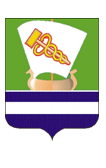 ТАТАРСТАН РЕСПУБЛИКАСЫЗЕЛЕНОДОЛЬСК 
МУНИЦИПАЛЬ РАЙОНЫ БАШЛЫГЫПОСТАНОВЛЕНИЕ___от 09.03.2003 _____г.ЗеленодольскКАРАР№ ___01-102_______